ACO Tiefbau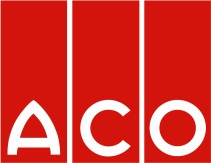                                 LeistungsverzeichnisProjekt:LV:OZLeistungsbeschreibung                                       Menge   MEEinheitspreis Gesamtbetrag1.1ACO Entwässerungsrinne XtraDrain Entwässerungsrinne XtraDrain entsprechend DIN EN 1433 Kl. A15 bis C250, Rinnenkörper aus Kunststoff Polypropylen PP anthrazitschwarz mit Kunststoffkante, Nennweite 10,0 cm,	Baulänge 100,0 cm,	Baubreite 13,8 cm,Bauhöhe 7,5* / 10,0* / 15,0* cm,Gewicht 1,03* / 1,23* / 1,9* kg (ohne Abdeckung),mit Wasserspiegelgefälle,mit V-Querschnitt, mit Hexagonalstruktur zur Verstärkung der Seitenwände, mit mechanisch einrastender Nut- und Federverbindung am Rinnenstoß, mit seitlichen Verankerungstaschen, mit seitlichen Vorformungen für Eck-, T- und Kreuzverbindung, mit ausschlagbarer Vorformung zum senkrechten Anschluss an Ablaufadapter bzw. AblaufschachtAbdeckroste mit schraubloser Sicherheitsarretierung Drainlock nach DIN EN 1433 als:Abdeckungen Kl. A15 DIN EN 1433 mit Arretierung Drainlock als:Stegrost, Stahl verzinkt*/Edelstahl 1.4301*, Schlitzweite 10mm, Einlaufquerschnitt 312cm²/m, mit von oben nicht sichtbarer Arretierung,*Längsstabrost, Stahl verzinkt*/Edelstahl 1.4301*, Schlitzweite 11mm, Stabdicke 3mm, Einlaufquerschnitt 920cm²/m,*Lochrost, Stahl verzinkt*/Edelstahl 1.4301*, mit Kunststoffunterbau, Lochdurchmesser 6mm, Einlaufquerschnitt 178cm²/m, mit von oben nicht sichtbarer Arretierung,*Abdeckungen Kl. B125 DIN EN 1433 mit Arretierung Drainlock als:Maschenrost Q+, Stahl verzinkt*/Edelstahl 1.4301*, Maschenweite 30x10mm, mit acht Stück durchlaufenden Längsstäben, Einlaufquerschnitt 845cm²/m, mit Verschiebesicherung, mit von oben nicht sichtbarer Arretierung,*Längsstegrost, Edelstahl 1.4301, Typ Heelguard mit Schlitzweite 6mm, mit sieben Stück durchlaufenden Dreikantstegen mit Breite 7mm, Einlaufquerschnitt 465cm²/m, mit Verschiebesicherung, mit von oben nicht sichtbarer Arretierung,*Längsprofilrost, Stahl verzinkt*/Edelstahl 1.4301*, Rutschhemmklasse R11 nach DIN 51130 gemäß BGR 181, Typ Heelguard mit 8mm Schlitzweite, mit sieben Stück 11mm breiten durchlaufenden Längsprofilen, Einlaufquerschnitt 430cm²/m, mit Verschiebesicherung, mit von oben nicht sichtbarer Arretierung,*Maschenrost, Stahl verzinkt*/Edelstahl 1.4301*, Maschenweite 30x10mm, mit sechs Stück Längsstäben, mit U-förmigem Randprofil, Einlaufquerschnitt 820cm²/m,*Maschenrost, Stahl verzinkt*/Edelstahl 1.4301*, Maschenweite 30x15mm, mit fünf Stück Längsstäben, mit U-förmigem Randprofil, Einlaufquerschnitt 880cm²/m,*Stegrost, Gusseisen EN-GJS, Schlitzweite 12mm, Einlaufquerschnitt 371cm²/m,*Querstabrost, Stahl verzinkt*/Edelstahl 1.4301*, Schlitzweite 10mm, Stabdicke 3mm, Einlaufquerschnitt 676cm²/m,*Compositstegrost Microgrip, Kunststoff  PP anthrazitschwarz, patentierte rutschhemmende Oberflächenstruktur gemäß den Anforderungen der GUV Regel R 181, Rutschhemmung der Klasse R13 gemäß DIN 51130, Typ Heelguard mit Schlitzweite 8mm, Einlaufquerschnitt 284cm²/m, mit Verschiebesicherung, * Composit Stegrost, Kunststoff  PP silbergrau, Typ Heelguard mit Schlitzweite 8mm, Einlaufquerschnitt 284cm²/m, mit Verschiebesicherung,*Abdeckungen Kl. C250 DIN EN 1433 mit Arretierung Drainlock als:Stegrost, Gusseisen EN-GJS, Schlitzweite 12mm, Einlaufquerschnitt 371cm²/m, mit Verschiebesicherung, *Stegrost, Stahl verzinkt*/Edelstahl 1.4301*, Schlitzweite 10mm, Einlaufquerschnitt 312cm²/m, mit von oben nicht sichtbarer Arretierung,*Längsstabrost in Maschenoptik, Gusseisen EN-GJS, Maschenweite 31x12mm, Einlaufquerschnitt 433cm²/m, mit Verschiebesicherung, *Stegrost, Gusseisen EN-GJS, Typ Heelguard mit Schlitzweite 5mm, Einlaufquerschnitt 191cm²/m, mit Verschiebesicherung, *Lochrost, Stahl verzinkt*/Edelstahl 1.4301*, Lochdurchmesser 6mm, Einlaufquerschnitt 178cm²/m, mit von oben nicht sichtbarer Arretierung,*Compositstegrost Microgrip, Kunststoff  PA anthrazitschwarz, patentierte rutschhemmende Oberflächenstruktur gemäß den Anforderungen der GUV Regel R 181, Rutschhemmung der Klasse R13 gemäß DIN 51130, Typ Heelguard mit Schlitzweite 8mm, Einlaufquerschnitt 284cm²/m, mit Verschiebesicherung, *Maschenrost Q+, Stahl verzinkt*/Edelstahl 1.4301*, Maschenweite 30x10mm, Einlaufquerschnitt 800cm²/m, mit Verschiebesicherung, mit von oben nicht sichtbarer Arretierung,*liefern und nach Einbauanleitung des Herstellers verlegen_______St.....................................1.2Entwässerungsrinne XtraDrain, entsprechend DIN EN 1433 Kl. A15 bis C250Rinnenkörper aus Kunststoff anthrazitschwarz mit Kunststoffkante,Nennweite 10,0 cm,	Baulänge 100,0 cm wie Hauptposition jedoch bauseitig auf 50,0cm zuschneiden, Schnittführung vorgeformt am Rinnenkörper,	Baubreite 13,8 cm,Bauhöhe 15,0 cm,Abdeckrost wie vor, jedoch ein Stück L=50,0 cmliefern und nach Einbauanleitung des Herstellers verlegen_______St.....................................1.3Einlaufkasten XtraDrainaus frost- und tausalzbeständigem Polymerbeton,mit integriertem Kantenschutz aus Kunststoff Polypropylen PP anthrazitschwarz, mit schraubloser Arretierung System Drainlock,Nennweite 10,0 cm,Baulänge 50,0 cm,	Baubreite 13,8 cm,	Bauhöhe 45,0 cm,Gewicht 25,0 kg (ohne Abdeckung),mit zwei Einlaufseiten,	zum Anschluss der XtraDrain Rinne mit Bauhöhe 15,0cm, 	mit  Lippenlabyrinthdichtung aus NBR für waagerechten, flüssigkeitsdichten Rohranschluss DN/OD 110* bzw. DN/OD 160*,	mit Schlammeimer aus Kunststoff PP,mit Abdeckung wie Rinnen der Hauptpositionliefern und nach Einbauanleitung des Herstellers einbauen._______St.....................................1.4Kombistirnwand XtraDrain passend für Rinnenanfang und -Ende aus Kunststoff Polypropylen PP anthrazitschwarz mit Kunststoffkante,Baubreite 13,8 cm,Bauhöhe 15,0 cm,liefern und einbauen_______St.....................................1.5Ablaufschacht aus Kunststoff anthrazitschwarz,als Zulage zur Entwässerungsrinne XtraDrain, einschließlich Ablaufadapter DN/OD 160 für Rohranschluss unterhalb der ausgeschlagenen Rinnenvorformung,Bauhöhe 51,2cm zusätzlich zur Rinnenhöhe,Durchmesser 21,3cm am unteren Aufstandfuß,mit entnehmbarem Schmutzfangeimer aus Kunststoff,mit horizontalen Rohranschlüssen DN/OD 110 und DN/OD 160,frei drehbar in Richtung der Grundleitung,zu verwenden in Kombination mit der Kunststoffrinne der Hauptposition, liefern und nach Einbauanleitung des Herstellers einbauen_______St.....................................Alternativposition zum Einlaufkasten bzw. Ablaufschacht1.6Ablaufadapter DN/OD 110 aus Kunststoff Polypropylen PP anthrazitschwarz,zur Herstellung des senkrechten Rohranschlusses der Entwässerungsrinne XtraDrain an die Grundleitungliefern und nach Einbauanleitung des Herstellers einbauen_______St.....................................Alternativposition zum Einlaufkasten bzw. Ablaufschacht1.7Ablaufadapter DN/OD 160 aus Kunststoff Polypropylen PP anthrazitschwarz,zur Herstellung des senkrechten Rohranschlusses der Entwässerungsrinne XtraDrain an die Grundleitungliefern und nach Einbauanleitung des Herstellers einbauen_______St.....................................Alternativposition zum Einlaufkasten bzw. Ablaufschacht1.8Stirnwand XtraDrain für Rinnenendeaus Kunststoff anthrazitschwarz,Bauhöhe 15,0 cm,mit Rohrstutzen DN/OD 110 für den horizontalen Rohranschluss,liefern und nach Einbauanleitung des Herstellers einbauen_______St.....................................Bedarfsposition1.10Geruchsverschluss DN/OD110 für Ablaufschacht aus Kunststoff anthrazitschwarz, mit demontierbarem Verschlussstopfen aus Gummi zum Verschließen der Spülöffnung,liefern und nach Einbauanleitung des Herstellers einbauen_______St.....................................Bedarfsposition1.11Geruchsverschluss DN/OD160 für Ablaufschacht aus Kunststoff anthrazitschwarz, mit demontierbarem Verschlussstopfen aus Gummi zum Verschließen der Spülöffnung,liefern und nach Einbauanleitung des Herstellers einbauen_______St.....................................1.12Rosthaken standard, Stahl verzinkt, zum Ausheben der Abdeckroste liefern. 1     St.....................................1.13Rosthaken klein, Stahl schwarz lackiert,zum Öffnen der Maschenrost Q+, Compositroste und Längsprofilroste liefern 1     St.....................................1.14Längenzuschnitt der vorgenannten ACO DRAIN Rinne inklusive Abdeckung fachgerecht bauseitig herstellen, entsprechend Aufmaß auf der Baustelle, ein Befestigungspunkt der Abdeckung sollte erhalten bleiben, Schnittflächen von verzinkten Bauteilen sind bei Bedarf mit Zinkspray zu versiegeln,*Schnittflächen von Bauteilen aus Gusseisen sind bei Bedarf mit anthrazit-schwarzem Farbspray zu versiegeln,*_______St.* Nichtzutreffendes bitte streichen